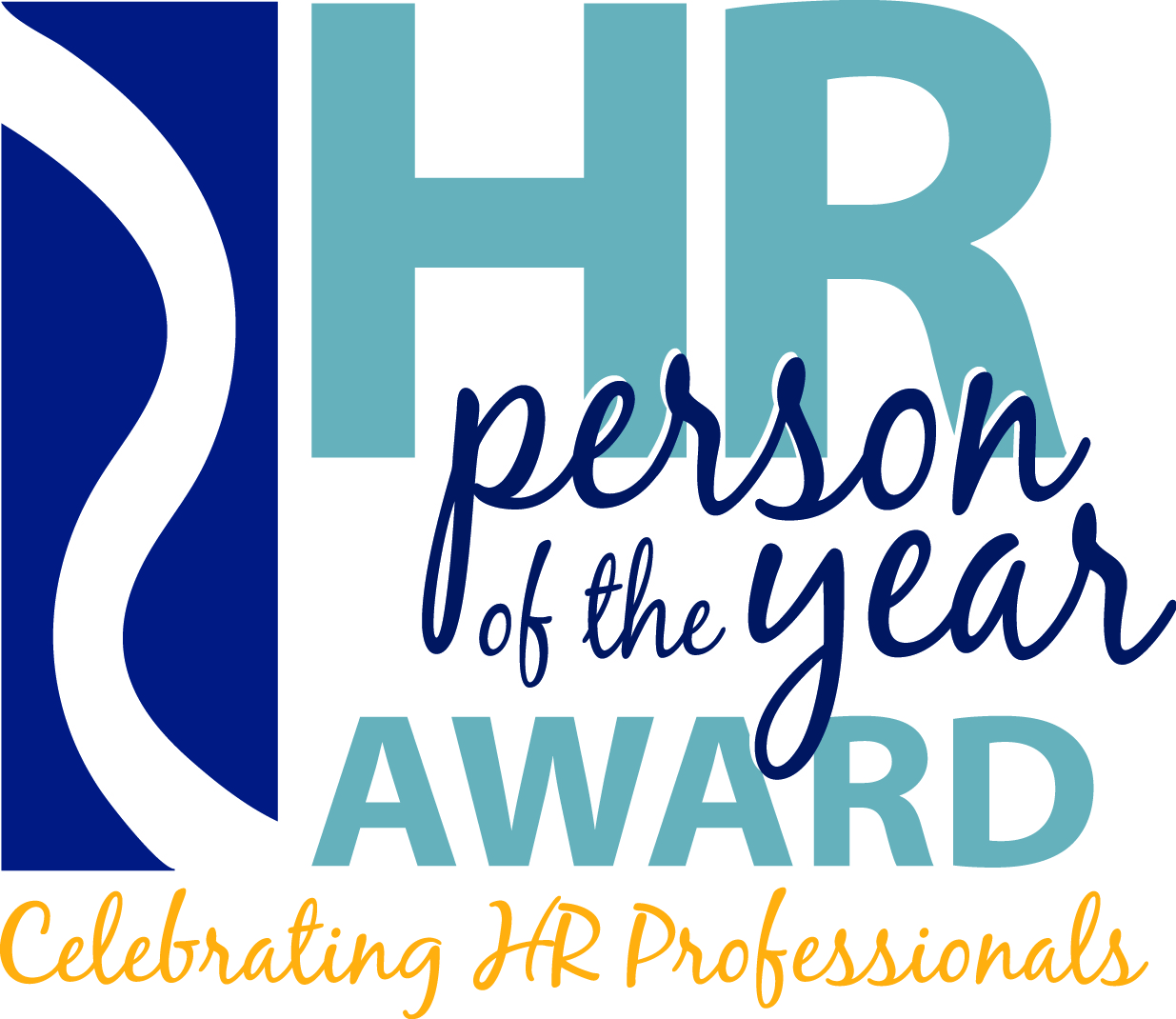 Delaware Valley HR Person of the Year 2015E-mail Marketing Schedule and CopyOctober 2014 – May 2015Distribution Date:	            Subject:Email #1 – October, 15, 2014Subject Line:	2015 HR Person of the Year Nominations are OpenHello,Nominations are now open for the 15th Annual Delaware Valley HR Person of the Year Award! The 2015 committee is seeking candidates who represent “the best” in the human resources management profession. Developed in 2001, this highly prestigious award recognizes outstanding individuals in the HR profession who exemplify outstanding achievement, creative approaches, and consistently high performance.  Nomination categories include: HR Person of the YearHR Consultant of the YearHR Rising Star of the YearYou could be the next HR Person of the Year, HR Consultant of the Year, or HR Rising Star of the Year!Want to nominate yourself or a colleague for one of these prestigious awards? It’s easy! Just complete the simple Nomination Form and submit before the deadline on Friday, March 2, 2015.NOMINATE A PROFESSIONAL NOW | ELIGIBILITY REQUIREMENTSSAVE THE DATEThe 15th Annual HR Person of the Year Awards DinnerThursday, May 21, 2015 from 5:30pm to 9:00pm at Vie, Philadelphia, PA.Visit  www.HRPersonAward.org for more information on sponsorship opportunities and event details.Connect to the Delaware Valley HR Person of the Year Awards on LinkedIn and Facebook now! The Delaware Valley HR Person of the Year Award is a joint effort between HR Association of Southern New Jersey, Chester County Human Resource Association, Delaware County SHRM, Delaware SHRM, Greater Valley Forge HR Association, Philadelphia SHRM, Tri-State HR Management Association chapters of the Society for Human Resource Management (SHRM).October 15, 2014 (1)2015 HR Person of the Year Nominations are OpenNovember 12, 2014 (2) Call for Nominations/RegistrationDecember 17, 2014 (3)Call for Nominations/Sponsorship/RegistrationJanuary 14, 2015 (4)Call for Nominations/Sponsorship/RegistrationFebruary 4, 2015 (5)Nominations/Registration/Sponsorship/Silent AuctionFebruary 23, 2015 (6)  Last Call – Nominations close in 1 weekMarch 18, 2015 (7)Registration Early Bird Deadline (March 31)/ Silent AuctionApril 15, 2015 (8)Registration/Sponsorship/Silent AuctionApril 29, 2014 (9)Registration Deadline (May 19)/Silent Auction May 12, 2015 (10)Registration Last Chance (1 week to deadline May 19)May 28, 2015 (11) Post-Event Thank You and Follow Up